Junior Grand Prix of Figure Skating 2021/22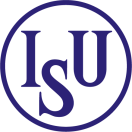 Krasnoyarsk / RUS, 15.09 – 18.09.2021ACCREDITATION FORMThe accreditation request deadline is September 6, 2021. Please send your accreditation request form to the following E-Mail: infodesk@ensib.ruDue to the ongoing COVID-19 pandemic and the health and safety regulations, all accredited media need to undergo a COVID-19 test (PCR or IFA) not earlier than 72 hours before the start of the competition. You are required to present the negative test result when receiving your accreditation. Last name and given name of applicant (in print):___________________________________Representing (Organization):_________________Owner of Organization:________________________Please describe the core mission of the activity (i.e. general information, sport, business, etc.):Name of main contact: _________________________________________________________Address (street and number)______________________________________________________City: ___________________________ Country: ____________________________________Postal code: ________________________ Telephone: ______________________________Fax: ______________________________ E-mail address: __________________________Signature+stamp/date: